ПРОЕКТ РЕШЕНИЯ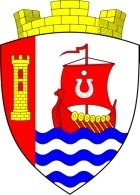 МУНИЦИПАЛЬНОЕ ОБРАЗОВАНИЕ«СВЕРДЛОВСКОЕ ГОРОДСКОЕ ПОСЕЛЕНИЕ»ВСЕВОЛОЖСКОГО МУНИЦИПАЛЬНОГО РАЙОНАЛЕНИНГРАДСКОЙ ОБЛАСТИСОВЕТ ДЕПУТАТОВРЕШЕНИЕ«____» __________2017 года  № ____                            городской поселок имени Свердлова	В соответствии с Федеральным законом от 6 октября 2003 года № 131-ФЗ «Об общих принципах организации местного самоуправления в Российской Федерации»,  Федеральным законом  от 27 июля 2006 года № 149-ФЗ «Об информации, информационных технологиях и о защите информации» и Федеральным законом от 9 февраля 2009 года № 8-ФЗ «Об обеспечении доступа к информации о деятельности государственных органов и органов местного самоуправления», руководствуясь Уставом муниципального образования «Свердловское городское поселение» Всеволожского муниципального района Ленинградской области, совет депутатов  муниципального образования «Свердловское городское поселение» Всеволожского муниципального района Ленинградской области (далее также – совет депутатов) РЕШИЛ: Утвердить Положение об официальном сайте органов местного самоуправления муниципального образования «Свердловское городское поселение» Всеволожского муниципального района Ленинградской области согласно приложению к настоящему решению.     Настоящее решение подлежит официальному опубликованию в газете «Всеволожские вести» (приложение «Невский берег») и размещению на официальном представительстве муниципального образования «Свердловское городское поселение» Всеволожского муниципального района Ленинградской области в информационно – телекоммуникационной сети «Интернет» по адресу: www.sverdlovo-adm.ru.Настоящее решение вступает в силу со дня его официального опубликования.Контроль за исполнением настоящего решения возложить на постоянную комиссию совета депутатов по местному самоуправлению, законности и правопорядку.Глава МО «Свердловское городское поселение»                                      М.М. КузнецоваПриложениек решению совета депутатов МО«Свердловское городское поселение»от «___» __________ 2017 г. № ____	Положение об официальном сайте органов местного самоуправления муниципального образования «Свердловское городское поселение» Всеволожского муниципального района Ленинградской области	Настоящее Положение определяет общие принципы и порядок формирования, содержания, развития, использования и распоряжения официальным сайтом органов местного самоуправления муниципального образования «Свердловское городское поселение» Всеволожского муниципального района Ленинградской области в информационно-телекоммуникационной сети «Интернет».	Статья 1. Общие положения	1. Официальный сайт органов местного самоуправления муниципального образования «Свердловское городское поселение» Всеволожского муниципального района Ленинградской области (далее также – официальный сайт) создан в целях реализации прав граждан и организаций на доступ к информации о деятельности органов местного самоуправления муниципального образования «Свердловское городское поселение» Всеволожского муниципального района Ленинградской области (далее также – органы местного самоуправления) и совершенствования системы информирования жителей и хозяйствующих субъектов.	2. Официальный сайт расположен по адресу: www.sverdlovo-adm.ru и является официальным представительством муниципального образования «Свердловское городское поселение» Всеволожского муниципального района Ленинградской области в информационно-телекоммуникационной сети «Интернет».	3. Правообладателем доменного имени и собственником официального сайта является администрация муниципального образования «Свердловское городское поселение» Всеволожского муниципального района Ленинградской области (далее также – администрация).	4. Размещение информации на соответствующих разделах (подразделах)  официального сайта осуществляется уполномоченным должностным лицом администрации, назначаемым главой администрации.  	5. Основным языком информационных материалов официального сайта является русский язык. Допускается использование иностранных языков в электронных адресах, именах собственных, а также в случае отсутствия русскоязычного наименования.	6. Официальный сайт функционирует на принципах: 	а) системности;	б) интерактивности; 	в) открытости; 	г) объективности;	д) точности.	7. Информация, размещаемая на официальном сайте, является официальной, публичной и бесплатной.	8. Все пользователи - граждане, органы государственной власти, органы местного самоуправления, организации и общественные объединения - обладают равными правами на доступ к информации, размещенной на официальном сайте.	9. При использовании, цитировании и перепечатке информации из соответствующих страниц (разделов) официального сайта обязательным требованием является ссылка на электронный адрес официального сайта.	10. Правомочия обладателя информации, в том числе, документированной и созданной в пределах своих полномочий, осуществляют совет депутатов, глава муниципального образования и администрация.	11. Права правообладателя:	а) разрешать или ограничивать доступ к информации, размещенной на официальном сайте, определять порядок и условия такого доступа;	б) использовать информацию, в том числе, распространять ее по своему усмотрению;	в) передавать информацию другим лицам по договору или на ином установленном законом основании;	г) защищать установленными законом способами свои права в случае незаконного использования информации, размещенной на официальном сайте, иными лицами;	д) осуществлять иные действия с информацией или разрешать осуществление таких действий.	12. Обязанности правообладателя:	а) соблюдать права и законные интересы иных лиц;	б) принимать меры по защите информации.	13. Технологические, программные и лингвистические средства обеспечения пользования официальным сайтом должны соответствовать требованиям, установленным действующим законодательством.	14. Размещение рекламной информации, а также любое иное использование официального сайта в коммерческих целях не допускается.15. Публикация на официальном сайте информации без согласия правообладателя информации запрещается.16. Запрещается изменение формата соответствующих страниц (разделов) официального сайта без письменного согласования с советом депутатов, главой муниципального образования и главой администрации.  	Статья 2. Структура официального сайта 	1. Структура официального сайта представляет собой совокупность отдельных разделов (подразделов), информирующих о деятельности органов местного самоуправления,  и разделы (подразделы) с общей информацией.	2. Информацию каждого раздела (подраздела) органы местного самоуправления формируют самостоятельно с учетом перечня информации, обязательной для размещения на официальном сайте, предусмотренной действующим законодательством и муниципальными правовыми актами.	3. Размещение такой информации на официальном сайте осуществляется в соответствии с периодичностью и сроками, предусмотренными муниципальными правовыми актами. В случае если конкретные периодичность и (или) срок не установлены, ответственные должностные лица по подготовке информации для её размещения на официальном сайте проводят проверку необходимости размещения или обновления информации не реже одного раза в квартал.	4. Дополнительно органами местного самоуправления может быть размещена следующая информация: схема проезда; история создания; структура; фотогалерея; награды и благодарности в адрес органов местного самоуправления, новости, официальные выступления руководителей; календарь событий; план мероприятий; полезные телефоны; объявления и афиши.	Статья 3. Размещение информации на официальном сайте 	1. На официальном сайте информация размещается в соответствии с перечнем, установленным муниципальными правовыми актами.	2. Публикация информации, поступившей из законодательных и исполнительных органов государственной  власти, правоохранительных органов, отдельных должностных лиц, судов, иных ведомств и организаций и их должностных лиц, имеющей социальное, информационное значение для жителей муниципального образования (уведомления, актуальная информация, графики приемов, предупреждения, разъяснения прокуратуры, полиции, следственного комитета, налоговой службы, военного комиссариата, МЧС, пенсионного фонда, службы занятости населения, уполномоченного по правам человека, уполномоченного по правам ребенка и т.д.), допускается только при наличии официального обращения правообладателя информации, содержащего просьбу или согласие на публикацию соответствующих материалов на официальном сайте.	3. Направление для публикации на официальном сайте информации, не указанной в перечне, осуществляется по указанию главы муниципального образования и (или) главы администрации, и (или)  по согласованию с главой муниципального образования и (или) главой администрации.	Статья 4. Порядок обеспечения работы официального сайта	1. Администрирование сайта осуществляется уполномоченным должностным лицом администрации.	2. Информация для размещения (в том числе фото, видеоматериалы) направляется должностным лицом по подготовке информации для её размещения на официальном сайте уполномоченному должностному лицу администрации в электронном виде на электронных носителях или посредством передачи информации по электронной почте с сопроводительным письмом.	3. Уполномоченное должностное лицо администрации не вправе передавать иным лицам пароли, логины и другую информацию, обеспечивающую техническую возможность направления информации на официальный сайт. Уполномоченное должностное лицо администрации обязано обеспечить конфиденциальное хранение и использование паролей, логинов и иной информации, обеспечивающей техническую возможность направления информации на официальный сайт. Дубликаты пароля и логина хранятся в запечатанном конверте в сейфе главы администрации. Конверт с дубликатами паролей и логинов может быть вскрыт только по решению главы администрации.	4. Публикация информации, не указанной в части 2 статьи 2 настоящего Положения, осуществляется на официальном сайте в сроки, установленные действующим законодательством, законами и иными правовыми актами Ленинградской области, муниципальными правовыми актами, информационными и методическими письмами надзирающих органов и взаимодействующих организаций.	При отсутствии указания срока публикации информация публикуется по мере её формирования и (или) в сроки, определенные инициирующими её направление на официальный сайт ответственным должностным лицом по подготовке информации для её размещения на официальном сайте.	Статья 5. Финансовое обеспечение функционирования официального сайта	Финансовое обеспечение функционирования официального сайта осуществляется за счёт средств бюджета муниципального образования.	Статья 6. Ответственность должностных лиц	1. Должностные лица органов местного самоуправления по подготовке информации для её размещения на официальном сайте несут в установленном законодательством порядке дисциплинарную, административную, уголовную ответственность за содержание информации, размещенной на официальном сайте.	2. Должностное лицо органов местного самоуправления по подготовке информации для её размещения на официальном сайте не несёт ответственности за содержание размещаемой информации, если оно не участвовало в формировании указанной информации.Об утверждении Положения об официальном сайте органов местного самоуправления муниципального образования «Свердловское городское поселение» Всеволожского муниципального района Ленинградской области 